志木市机关福祉相谈中心将为因新冠疫情感染扩大的影响，收入减少或因疾病而无法工作以及难以购买食品的人免费提供食品的服务。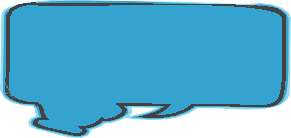 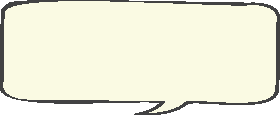 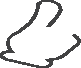 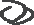 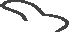 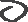 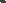 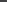 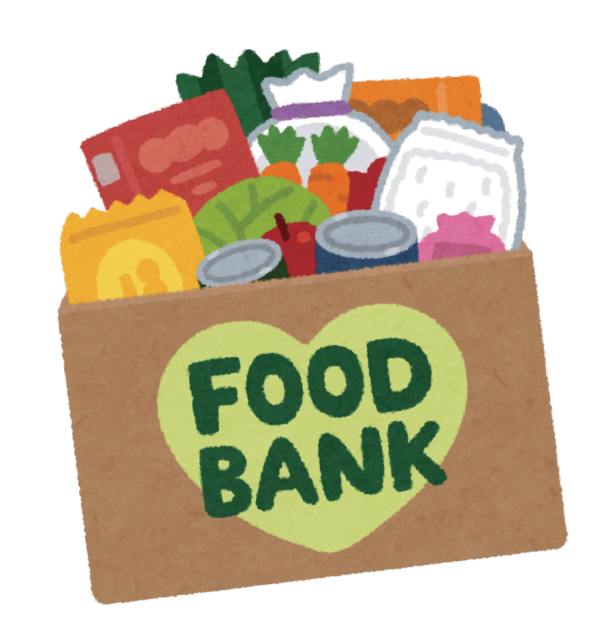 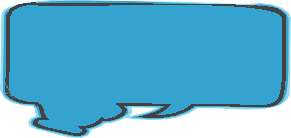 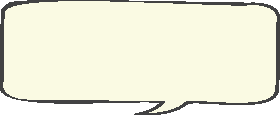 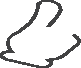 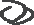 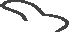 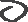 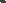 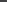 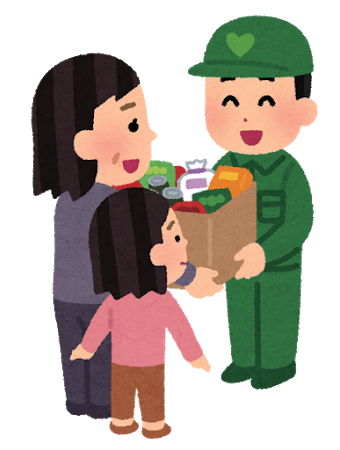           把免费提供食品埼玉（专门提供免费食品的团体）或市民提供的食品将根据申请者的生活现状在相谈窗口提供。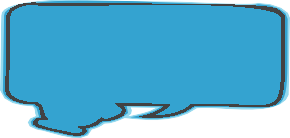 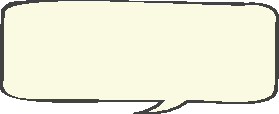 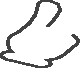 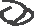 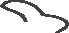 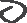 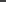 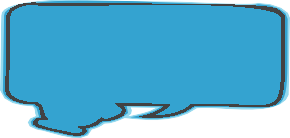 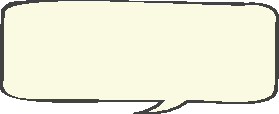 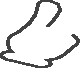 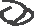 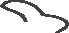 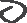 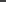 食品有大米、保质期将至的方便面、咖喱速食品、罐头、灾害时的食粮储蓄等、可提供的食品因存货状况而异。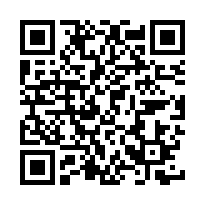 相談は予約が優先になります。まずは電話やホームページからお問い合わせください。すべての相談は無料です。志木市基幹福祉相談センター志木市机关福祉相谈中心電話电话メール电子邮件ファックス传真＜受託者＞特定非営利活動法人志木市精神保健福祉をすすめる会受托者：指定非营利活动法人志木市心理保健福祉振兴协会受付時間：祝日年末年始を除く平日（月～金）８：３０～１７：１５受理时间：星期一～星期五　８：３０～１７：１５　年末年始・祝日休日休息場所：志木市役所第１庁舎（マルイ８階）共生社会推進課内受託者名：特定非営利活動法人志木市精神保健受托者名：指定非营利活动法人志木市心理保健福祉振兴协会